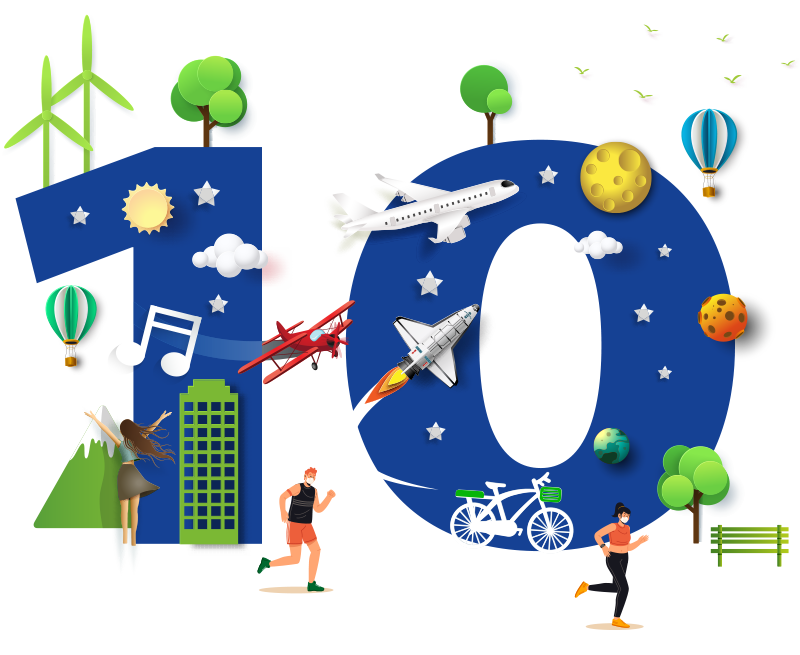 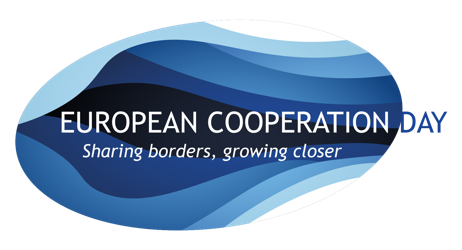 Lorem Ipsum es simplemente el texto de relleno      de las imprentas                   Lorem Ipsum es simplemente el texto de relleno                                     imprentas y archivos de textoLorem Ipsum es simplemente el texto de relleno de las imprentas y archivos de texto. Lorem Ipsum ha sido el texto de relleno estándar de las industrias desde el año 1500, cuando un impresor (N. del T. persona que se dedica a la imprenta) desconocido usó una galería de textos y los mezcló de tal manera que logró hacer un libro de textos especimen. No sólo sobrevivió 500 años, sino que tambien ingresó como texto de relleno en documentos electrónicos, quedando esencialmente igual al original. Fue popularizado en los 60s con la creación de las hojas "Letraset", las cuales contenian pasajes de Lorem Ipsum, y más recientemente con software de autoedición, como por ejemplo Aldus PageMaker, el cual incluye versiones de Lorem Ipsum.Simplemente el texto de relleno de las imprentas y archivos de texto. Lorem Ipsum ha sido el texto de relleno estándar de las industrias desde el año 1500, cuando un impresor (N. del T. persona que se dedica a la imprenta) desconocido usó una galería de textos y los mezcló de tal manera que logró hacer un libro de textos especimen. No sólo sobrevivió 500 años, sino que tambien ingresó como texto de relleno en documentos electrónicos, quedando esencialmente igual al original. Fue popularizado en los 60s con la creación de las hojas "Letraset", las cuales contenian pasajes de Lorem Ipsum, y más recientemente con software de autoedición, como por ejemplo Aldus PageMaker, el cual incluye versiones de Lorem Ipsum.Simplemente el texto de relleno de las imprentas y archivos de texto. Lorem Ipsum ha sido el texto de relleno estándar de las industrias desde el año 1500, cuando un impresor (N. del T. persona que se dedica a la imprenta) desconocido usó una galería de textos y los mezcló de tal manera que logró hacer un libro de textos especimen. No sólo sobrevivió 500 años, sino que tambien ingresó como texto de relleno en documentos electrónicos, quedando esencialmente igual al original. Fue popularizado en los 60s con la creación de las hojas "Letraset", las cuales Simplemente el texto de relleno de las imprentas y archivos de texto. Lorem Ipsum ha sido el texto de relleno estándar de las industrias desde el año 1500, cuando un impresor (N. del T. persona que se dedica a la imprenta) desconocido usó una galería de textos y los mezcló de tal manera que logró hacer un libro de textos especimen. No contenian pasajes de Lorem Ipsum, y más recientemente con software de autoedición, como por ejemplo Aldus PageMaker, el cual incluye versiones de Lorem Ipsum. Simplemente el texto de relleno de las imprentas y archivos de texto. Lorem Ipsum ha sido el texto de relleno estándar de las industrias desde el año 1500, cuando un impresor (N. del T. persona que se dedica a la imprenta) desconocido usó una galería de textos y los mezcló de tal manera que logró hacer un libro de textos especimen. No sólo sobrevivió 500 años, sino que tambien ingresó como texto de relleno en documentos electrónicos, quedando esencialmente igual al original. Fue popularizado en los 60s con la creación de las hojas "Letraset", las cuales contenian pasajes de Lorem Ipsum, y más recientemente con software de autoedición, como por ejemplo Aldus PageMaker, el cual incluye versiones de Lorem Ipsum..Simplemente el texto de relleno de las imprentas y archivos de texto. Lorem Ipsum ha sido el texto de relleno estándar de las industrias desde el año 1500, cuando un impresor (N. del T. persona que se dedica a la imprenta) desconocido usó una galería de textos y los mezcló de tal manera que logró hacer un libro de textos especimen. No sólo sobrevivió 500 años, sino que tambien ingresó como texto de relleno en documentos electrónicos, quedando esencialmente igual al original. Fue popularizado en los 60s con la creación de las hojas "Letraset", las cuales contenian pasajes de Lorem Ipsum, y más recientemente con software de autoedición, como por ejemplo Aldus PageMaker, el cual incluye versiones de Lorem Ipsum.Si tiene preguntas o sugerencias para mejorar la campaña, por favor contacte con Nebojsa Nikolic, de INTERACT Point Valencia: nebojsa.nikolic@interact-eu.net, Tel.: +34 963 531 087Más información: http://ivac.gva.es/la-filmoteca and www.ecday.eu